Objednávka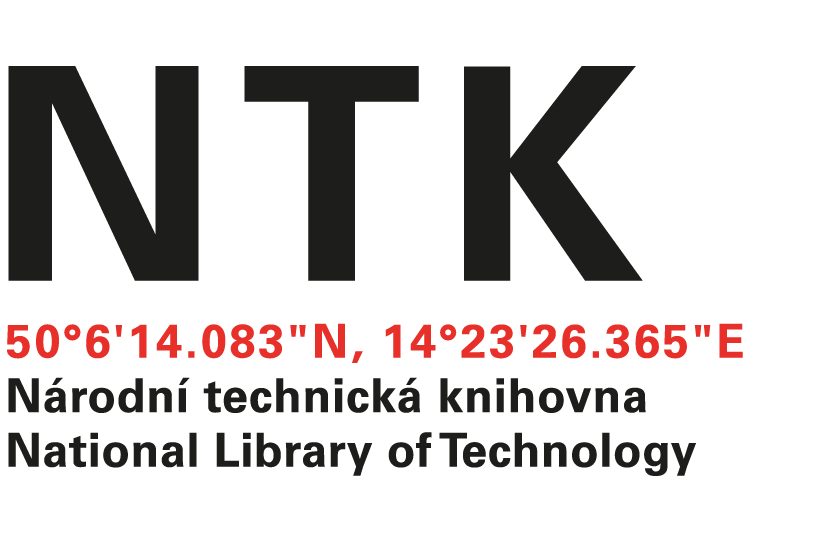 č. 72/K/2022Dobrý den, na základě Vaší nabídky zahraniční odborné literatury ze dne 11. července 2022 u Vás objednáváme tituly uvedené v příloze v celkové hodnotě 88467 Kč s DPH. Děkuji.S pozdravemxxxxxxxxxxxxxxakvizice zahraničních knihObjednatel:Dodavatel:Národní technická knihovnaMegabooks, spol. s r.o.Technická 6/2710Třebohostická 2283/2160 80 Praha 6 - Dejvice100 00 Praha 10IČ: 61387142IČ: 48117196DIČ: CZ61387142DIČ: CZ48117196